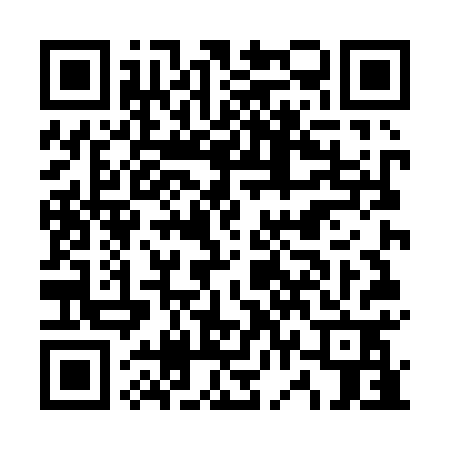 Prayer times for Fonte do Corxo, PortugalWed 1 May 2024 - Fri 31 May 2024High Latitude Method: Angle Based RulePrayer Calculation Method: Muslim World LeagueAsar Calculation Method: HanafiPrayer times provided by https://www.salahtimes.comDateDayFajrSunriseDhuhrAsrMaghribIsha1Wed4:586:361:286:218:219:532Thu4:576:351:286:218:229:553Fri4:556:341:286:228:239:564Sat4:546:331:286:228:249:575Sun4:526:321:286:228:259:586Mon4:516:311:286:238:2610:007Tue4:496:301:286:238:2710:018Wed4:486:291:286:248:2810:029Thu4:466:281:286:248:2810:0310Fri4:456:271:286:258:2910:0511Sat4:446:261:286:258:3010:0612Sun4:426:251:286:268:3110:0713Mon4:416:241:286:268:3210:0814Tue4:406:231:286:278:3310:1015Wed4:386:221:286:278:3410:1116Thu4:376:211:286:288:3410:1217Fri4:366:211:286:288:3510:1318Sat4:356:201:286:298:3610:1519Sun4:346:191:286:298:3710:1620Mon4:336:191:286:298:3810:1721Tue4:326:181:286:308:3910:1822Wed4:316:171:286:308:3910:1923Thu4:306:171:286:318:4010:2024Fri4:296:161:286:318:4110:2125Sat4:286:151:286:328:4210:2326Sun4:276:151:286:328:4210:2427Mon4:266:141:296:338:4310:2528Tue4:256:141:296:338:4410:2629Wed4:246:131:296:338:4510:2730Thu4:236:131:296:348:4510:2831Fri4:236:131:296:348:4610:29